Агентство «КапиталКадры» приняло участие в научной конференцииСтарый лозунг «Кадры решают все» не утратил своей актуальности и в настоящее время. Для всех участников рынка труда все большее значение приобретает тесное взаимодействие между ними, разработка единой стратегии развития с привлечением к этому процессу государства. Это необходимо для обеспечения административной и финансовой поддержки, способствованию гармоничного развития экономики, сферы образования и науки в стране, для обеспечения потребностей государства и бизнеса, быстрого реагирования для удовлетворения спроса на специалистов определенной профессии.Современные технологии, возможность подбора персонала в режиме онлайн существенно упрощают и облегчают связь между специалистом и компанией-работодателем, ускоряют поиск подходящего работника с нужной профессией. Именно эти постулаты и основные идеи были доведены участникам конференции «Стратегия регионального развития системы среднего профессионального образования в условиях современной трансформации», среди которых были и работники рекрутингового агентства «Капитал Кадры».Формирование базы данных о соискателях работы, быстрый доступ к ней, возможность найма на определенное время на тех или иных условиях обеспечивает как работнику, так и работодателю широкие возможности.Важное значение имеет профессиональная переориентация работника, обеспечение освоения им новых профессий. Благодаря интернету сделать это стало намного легче. Ведь обучение можно проходить удаленно, без необходимости куда-то ехать, проживать на временной основе не в своем городе. Сотрудники компании выступили с докладом о востребованности на рынке специалистов различных профессий, подготовленным на основе анализа запросов  в агентство. Участие  в конференции сотрудников рекрутингового агентства «Капитал Кадры» способствует налаживанию тесных связей между участниками рынка труда, улучшению понимания тех услуг, которые предоставляет компания, обеспечивает поиск заинтересованных партнеров, что в целом будет позитивным образом отражаться на общей ситуации.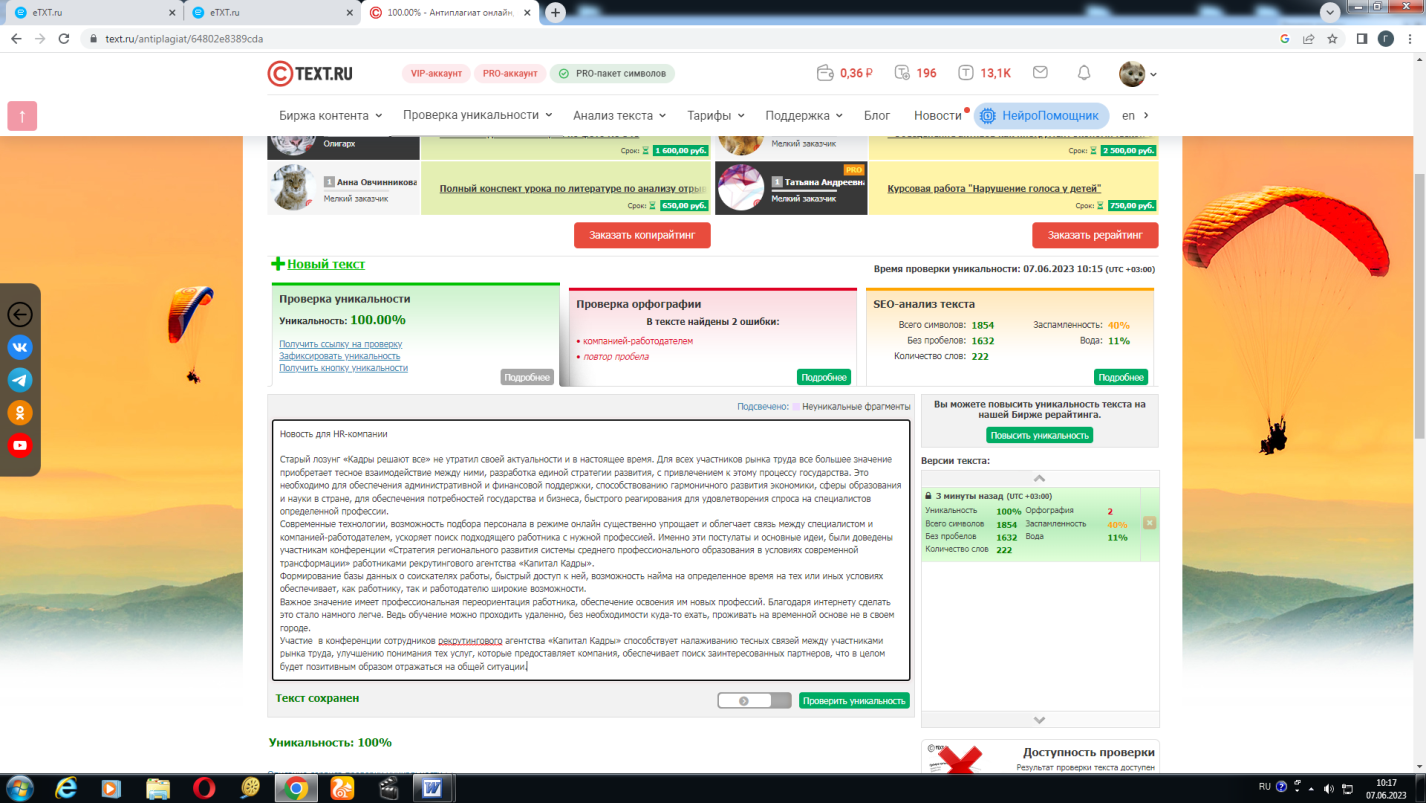 